Załącznik nr 7a do Procedury wyboru i oceny grantobiorców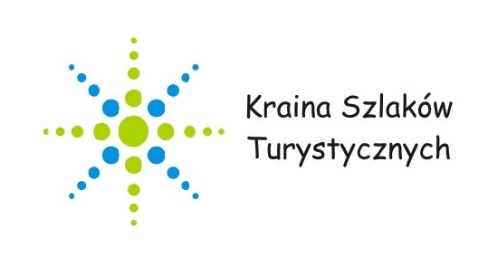 w ramach projektów grantowychwraz z opisem sposobu rozliczania grantów,monitorowania i kontroliWniosek o zaliczkęI. RODZAJ WNIOSKUII. INFORMACJE O GRANTOBIORCY ORAZ PROJEKCIE OBJĘTYM GRANTEMIII. ROZLICZENIE ZALICZEKVIII. OŚWIADCZENIA GRANTOBIORCYWniosek za okres:Wniosek za okres:Wniosek za okres:Wniosek za okres:**Wybór dowolnego dnia z kalendarza spowoduje wyświetlenie daty w formule [mm rrrr]**Wybór dowolnego dnia z kalendarza spowoduje wyświetlenie daty w formule [mm rrrr]**Wybór dowolnego dnia z kalendarza spowoduje wyświetlenie daty w formule [mm rrrr]**Wybór dowolnego dnia z kalendarza spowoduje wyświetlenie daty w formule [mm rrrr]od[mm rrrr]**do[mm rrrr]Właściwe zaznaczyć „X”Właściwe zaznaczyć „X”Właściwe zaznaczyć „X”Właściwe zaznaczyć „X”Wniosek o zaliczkęWniosek o zaliczkęKorekta Wniosku o zaliczkę*Korekta Wniosku o zaliczkę*Nazwa Grantobiorcy:Nr umowy o powierzenie grantu:Tytuł projektu objętego grantem:Okres realizacji projektu zgodnie z umową/aneksem:Kwota grantu z umowy o powierzenie grantu [zł]:Wydatki kwalifikowalneWysokość wnioskowanej zaliczki [zł]:Dane osoby upoważnionej do kontaktu (imię  i nazwisko, telefon, e-mail):Kwota dofinansowaniaŚrodki przekazane dotychczas beneficjentowi w formie zaliczkiKwota zaliczek zwróconych – niewykorzystanychKwota zaliczek rozliczonych w poprzednich wnioskachKwota zaliczek rozliczana bieżącym wnioskiemKwota zaliczek pozostająca do rozliczenia Procent rozliczeniaOdsetki narosłe od środków zaliczki w tym zwrócone do dnia sporządzenia wniosku o płatność……………………………………………
Miejscowość; data……………………………………………
Podpis/y osoby/ób reprezentującej/ych 
Grantobiorcę